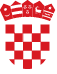 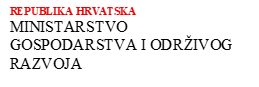 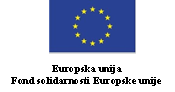 Poziv na dodjelu bespovratnih financijskih sredstavaVraćanje u ispravno radno stanje infrastrukture i pogona u energetskom sektoru					OBRAZAC 6IZJAVA O NEPROMIJENJENIM OKOLNOSTIMAI.Ja < ime i prezime, OIB, funkcija/položaj osobe ovlaštene za zastupanje prijavitelja>, dolje potpisani, kao osoba ovlaštena za zastupanje Prijavitelja, osobno i u ime Prijavitelja <puni naziv, adresa i OIB prijavitelja>, na javni poziv  „Vraćanje u ispravno radno stanje infrastrukture i pogona u energetskom sektoru“ (referentne oznake : FSEU.2022.ENERGETIKA.MINGOR), pod materijalnom i kaznenom odgovornošću izjavljujem da su svi podaci i dokumentacija koji su dostavljeni prilikom podnošenja Prijave/operacije <umetnuti naziv operacije> na navedeni poziv ostali nepromijenjeni, odnosno nisu nastupile promjene odnosno okolnosti koje bi utjecale na ispravnost i postupak dodjele bespovratnih sredstava te da su provedbeni kapaciteti ostali nepromijenjeni.     II.Svojim potpisom potvrđujem da su navodi u ovoj Izjavi točni i istiniti te sam upoznat s pravnim posljedicama dostavljanja netočnih i neistinitih informacija.U < umetnuti mjesto >, dana < umetnuti datum > 2022. godine.Prijavitelj:<naziv prijavitelja ili umetnuti, ako je primjenjivo, ime i prezime osobe po zakonu ovlaštena za zastupanje Prijavitelja >Funkcija: < umetnuti  >  Potpis                                                                                                          M.P.< umetnuti >